ФЕДЕРАЛЬНОЕ  ГОСУДАРСТВЕННОЕ  БЮДЖЕТНОЕ ПРОФЕССИОНАЛЬНОЕ ОБРАЗОВАТЕЛЬНОЕ УЧРЕЖДЕНИЕ«УЛЬЯНОВСКИЙ   ФАРМАЦЕВТИЧЕСКИЙ   КОЛЛЕДЖ»МИНИСТЕРСТВА ЗДРАВООХРАНЕНИЯ РОССИЙСКОЙ ФЕДЕРАЦИИ(ФГБ ПОУ  «УФК» Минздрава России)РАСПОРЯЖЕНИЕ07.04. 2020										 № 7 УльяновскНа основании п.5 Указа Президента Российской Федерации от 02.04.2020 «О мерах по обеспечению санитарно-эпидемиологического благополучия населения на территории Российской Федерации в связи с распространением новой коронавирусной инфекции (COVID-19)», на основании протокола заседания штаба п предупреждению завоза и распространения новой коронавирусной инфекции на территории Ульяновской области от 04.04.2020 №12, Продолжить в период с 08.04.2020 по 30.04.2020 реализацию учебного процесса с использованием дистанционных технологий и электронного обучения в соответствии с учебными планами и программами на 2019-2020 уч.год.Организацию дистанционного обучения проводить в соответствии с распоряжением от 20.03.2020 №6.Осуществлять ежедневный контроль участия студентов во всех занятиях учебного и внеучебного времени.Ответственные: кураторы, тьюторыКонтроль: зав.отделениямиМикка О.В., Чванина Г.П., зав. ОРИ Шкляр Л.Л., зав. ОДПО Коновалова З.Ф.Ежедневно до 9.00 предоставлять отчет зам.директора по УВР Шайгородской Н.Б.Осуществлять ежедневный мониторинг заболеваемости студентов, в том числе студентов, находящихся на стационарном лечении.Ответственные: кураторы, тьюторыКонтроль: зав.отделениямиМикка О.В., Чванина Г.П., зав. ОРИ Шкляр Л.Л., зав. ОДПО Коновалова З.Ф. Ежедневно до 9.00 предоставлять отчет зам.директора по УВР Шайгородской Н.Б.Осуществлять организацию внеурочной занятости  студентов в дистанционном режиме, а также в форме неформального образования.Ответственные: зав. КОЦ Лаптева О.И., социальный педагог Горбаткова И.И., кураторы, тьюторыКонтроль: зав.отделениямиМикка О.В., Чванина Г.П., зав. ОРИ Шкляр Л.Л. Вести ежедневный учет количества студентов, принявших участие во внеурочной деятельности и посетивших занятия дистанционные занятия кружков, Школ здоровья КОЦ.Ответственный: зав.КОЦ Лаптева О.И.Ежедневно до 9.00 предоставлять отчет зам.директора по УВР Шайгородской Н.Б.Вести ежедневный учет количества студентов, прибывших на территорию Ульяновской области из других регионов РФ, а также из зарубежных стран.Ответственные: кураторы, тьюторыКонтроль: зав.отделениямиМикка О.В., Чванина Г.П., зав. ОРИ Шкляр Л.Л., зав. ОДПО Коновалова З.Ф. Ежедневно до 9.00 предоставлять отчет зам.директора по УВР Шайгородской Н.Б.Обеспечить психологическую поддержку студентов и их родителей в период самоизоляции (в дистанционном режиме)Ответственные: педагоги-психологи Жидких Э.В., Гимадиев Р.М.Контроль исполнения распоряжения возложить на зам.директора по УВР Шайгородскую Н.Б.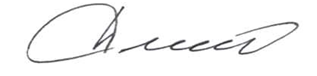 Директор колледжа                                                                        Л.И. Денисова